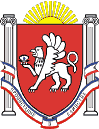 Новоандреевский сельский советСимферопольского района Республики Крым27 сессия  1 созываРЕШЕНИЕ№  08/16с. Новоандреевка						                от 29.02.2016гОб В соответствии с Федеральным законом от 28.12.2009 № 381-ФЗ «Об основах государственного регулирования торговой деятельности в Российской Федерации», Федеральным законом от 06.10.2003 № 131-ФЗ «Об общих принципах организации местного самоуправления в Российской Федерации», Законом Республики Крым от 21.08.2014 № 54-ЗРК «Об основах местного самоуправления в Республике Крым», постановлением Правительства Российской Федерации от 29.09.2010г. № 772 «Об утверждении Правил  включения  нестационарных торговых объектов, расположенных на земельных участках, в зданиях, строениях и сооружениях, находящихся  в государственной собственности, в схему размещения нестационарных торговых объектов», постановлением Совета министров Республики Крым от 12.11.2014 № 450 «О плате за земельные участки, которые расположены на территории Республики Крым», Приказом Министерства промышленной политики Республики Крым от 26.12.2014 № 129,Уставом муниципального образования Новоандреевское сельское поселение Симферопольского района Республики Крым, Новоандреевский сельский совет РЕШИЛ:Утвердить Положение о порядке  размещения нестационарных торговых объектов (оказания услуг), расположенных на территории муниципального образования Новоандреевское сельское поселение Симферопольского района Республики Крым, на земельных участках,  в зданиях, строениях, сооружениях, находящихся в муниципальной собственности.Обнародовать настоящее решение путем размещения его на    информационном стенде администрации Новоандреевского сельского поселения (первый этаж здания администрации Новоандреевского сельского поселения, расположенного по адресу: Симферопольский р-н., с. Новоандреевка, ул. Победы 36), а также разместить его на официальном сайте Новоандреевского сельского поселения (http://novoandreevka.ru/)Решение вступает в силу с момента его обнародования. Председатель Новоандреевского сельского советаглава администрацииНовоандреевского сельского поселения		     В.Ю. ВайсбейнПОЛОЖЕНИЕ о порядке  размещения нестационарных торговых объектов (оказания услуг), расположенных на территории муниципального образования Новоандреевское сельское поселение Симферопольского района Республики Крым, на земельных участках,  в зданиях, строениях, сооружениях, находящихся в муниципальной собственности. 1. Общие положения1.1. Настоящее Положение разработано в соответствии с Федеральным законом от 06.10.2003 N 131-ФЗ "Об общих принципах организации местного самоуправления в Российской Федерации", Федеральным законом от 28.12.2009 N 381-ФЗ "Об основах государственного регулирования торговой деятельности в Российской Федерации" и определяет порядок  размещения, заключения договоров на размещение, допуска к эксплуатации, демонтажа и осуществления контроля за размещением и эксплуатацией   нестационарных торговых объектов (далее - НТО) на территории муниципального образования Новоандреевское сельское поселение Симферопольского района (далее Новоандреевское сельское поселение) в местах, определенных Схемой размещения НТО.1.2. Настоящее Положение применяется при размещении НТО на земельных участках, в зданиях, строениях, сооружениях, находящихся в муниципальной собственности Новоандреевского сельского поселения. 1.3. Настоящее  Положение  разработано с целью:-упорядочения размещения НТО для обеспечения населения  товарами, лекарственными средствами, бытовыми услугами;- обеспечение соблюдения прав и законных интересов юридических лиц, индивидуальных предпринимателей, осуществляющих торговую деятельность;-обеспечения единства требований к организации торговой деятельности при размещении НТО на территории Новоандреевского сельского поселения;-соблюдения единства архитектурного облика населенных пунктов Новоандреевского сельского поселения.1.4. Нестационарные торговые объекты не являются недвижимым имуществом, не подлежат техническому учету в бюро технической инвентаризации, права на них не подлежат регистрации в Едином государственном реестре прав на недвижимое имущество и сделок с ним.1.5. При проведении праздничных, общественно-политических, культурно-массовых и спортивно-массовых мероприятий, имеющих краткосрочный, временный характер, (далее Мероприятий) в том числе  по поручению государственных органов исполнительной власти Республики Крым, решению Новоандреевского сельского совета Симферопольского района, Администрации Новоандреевского сельского поселения, и на основании заявлений индивидуальных предпринимателей и юридических лиц в местах, определенных указанными органами либо заявленных индивидуальными предпринимателями и юридическим лицами,  но не включенных в Схему размещения НТО, размещение нестационарных торговых объектов проводится без проведения аукциона на срок, не превышающий 3 календарных дней.1.6. Настоящее Положение не распространяется на:- размещение временных нестационарных объектов повышенной опасности (аттракционы);- размещение нестационарных торговых объектов, если в отношении земельного участка, на котором размещен такой объект, заключен договор аренды земли;- размещение нестационарных торговых объектов, расположенных на территории розничных рынков.2.  Требования к размещению и внешнему видунестационарных торговых объектов (оказания услуг)2.1. Размещение нестационарных торговых объектов  должно соответствовать действующим градостроительным, строительным, архитектурным, пожарным, санитарным и иным нормам, правилам и нормативам.2.2. Размещаемые нестационарные торговые объекты не должны препятствовать доступу  подразделений аварийных служб к существующим зданиям и сооружениям.2.3. Размещение НТО должно обеспечивать свободное движение пешеходов, доступ потребителей  к торговым объектам, в том числе предусматривать  обеспечение безбарьерной среды жизнедеятельности для инвалидов и иных маломобильных групп населения, беспрепятственный подъезд спецтранспорта при чрезвычайных ситуациях.2.4. Техническая оснащенность НТО должна отвечать санитарным, противопожарным, экологическим правилам, правилам продажи отдельных видов товаров, соответствовать требованиям безопасности для жизни и здоровья людей, правилам приёмки, хранения и реализации товаров, обеспечивать оптимальные условия труда работников.2.5. Не допускается складирование товаров, упаковок, мусора на прилегающей территории.2.6. Не допускается размещение нестационарных торговых объектов:- в местах, не предусмотренных Схемой размещения НТО;-на цветниках, клумбах, детских и спортивных площадках, на дворовых территориях жилых зданий, тротуарах.3. Порядок проведения аукциона на право размещения нестационарного  торгового объекта 3.1. Размещение НТО на территории муниципального образования Новоандреевское сельское поселение осуществляется администрацией Новоандреевского сельского поселения путем проведения торгов в форме открытого аукциона на право заключения субъектами хозяйствования договоров на размещение нестационарных торговых объектов (далее Аукцион). 3.2. Администрация Новоандреевского сельского поселения:-определяет место, даты начала и окончания приема заявок на участие в Аукционе, место и дату проведения Аукциона;-организует подготовку и публикацию извещения о проведении  аукциона в сети Интернет и официальных печатных средствах массовой информации.-принимает от юридических лиц и индивидуальных предпринимателей, выразивших желание принять участие в Аукционе, (далее – Претендент) заявки на участие в Аукционе (далее – заявки), проверяет правильность оформления предоставленных претендентами документов, их соответствие перечню, опубликованному в извещении о проведении Аукциона, ведет в журнале учет заявок по мере их поступления;- дает разъяснения по аукционной документации по запросам претендентов; -утверждает персональный состав аукционной комиссии;-заключает с победителем Аукциона Договор на размещение нестационарного торгового объекта (далее – Договор);- публикует информацию о результатах торгов.3.3. Проведение аукциона  осуществляется аукционной комиссией (далее – Комиссия), состав которой  для проведения аукциона  утверждается администрацией Новоандреевского сельского поселения.3.3.1. Комиссия правомочна осуществлять свои функции, если на заседании  присутствует более пятидесяти процентов общего числа ее членов.3.3.2. Комиссией осуществляется:- принятие решения о признании претендентов участниками Аукциона или об отказе в допуске к участию в аукционе; - проведение аукциона, - определение победителя аукциона, - ведение протокола аукциона.3.3.3. Протокол заседания ведётся секретарём  Комиссии, оформляется  в течение трех рабочих дней со дня проведения Аукциона и подписывается всеми присутствующими на заседании членами Комиссии.3.4.1. Претендентами могут быть индивидуальные предприниматели,  юридические лица, зарегистрированные в налоговом органе в установленном  законом порядке и имеющие право осуществлять розничную торговлю, предоставлять услуги  и др. в соответствии видом экономической деятельности, внесенных в ЕГРИП, ЕГРЮЛ.3.4.2. Для участия в Аукционе Претендент подает в администрацию Новоандреевского сельского поселения заявку,  которая содержит:-для юридических лиц: наименование, сведения об организационно - правовой форме, юридический и почтовый адрес. К заявке прилагаются: - копия устава, заверенная данным юридическим лицом; - копия документа, подтверждающего соответствующие полномочия представителя юридического лица; - копия свидетельства о государственной регистрации юридического лица, заверенная данным юридическим лицом; - копия свидетельства о постановке заявителя на учет в налоговом органе Российской Федерации;- эскиз нестационарного торгового объекта, с указанием параметров;-фрагмент комплексной Схемы размещения нестационарных торговых объектов с нанесением  нестационарного торгового объекта (для павильонов, киосков)- для индивидуальных предпринимателей: фамилию, имя, отчество, паспортные данные, сведения о месте жительства, номер контактного телефона.К заявке прилагаются:- копия документа, удостоверяющего личность;- копия выписки из Единого государственного реестра индивидуальных предпринимателей (с подтверждением вида экономической деятельности)	Копии указанных документов могут быть заверены нотариально или самим заявителем (в последнем случае копии подаются одновременно с подлинниками документов, которые возвращаются претенденту после сверки).  	3.4.3. Претендент вправе подать только одну заявку на участие в Аукционе в отношении каждого лота Аукциона	3.4.4. Заявка с прилагаемыми к ней документами регистрируется в журнале приема заявок с присвоением каждой заявке номера с указанием даты подачи документов.  	3.4.5. Претендент, подавший заявку на участие в аукционе, вправе отозвать заявку на участие в Аукционе не позднее, чем за 2 рабочих дня до проведения Аукциона, путем подачи соответствующего заявления. 	3.4.6. По результатам рассмотрения документов Комиссия принимает решение о признании претендентов участниками аукциона или об отказе в допуске претендентов к участию в аукционе.  Претендент не допускается к участию в аукционе в следующих случаях:1) непредставление документов, предусмотренных п. 3.3.2. настоящего Положения;2) несоответствие требованиям, установленным в соответствии  настоящего Положения;3) заявка подписана лицом, не уполномоченным претендентом на осуществление таких действий;4) несоответствие заявки на участие в Аукционе требованиям, установленным пунктом 3.3.2 настоящего Положения;5) заявка поступила по истечении установленного  срока приема.Перечень указанных оснований отказа претенденту в участии в аукционе является исчерпывающим.3.4.7. Решения  Комиссии о признании претендентов участниками аукциона оформляется протоколом.В протоколе о признании претендентов участниками аукциона приводится перечень принятых заявок с указанием имен (наименований) претендентов, перечень отозванных заявок, имена (наименования) претендентов, признанных участниками аукциона, а также имена (наименования) претендентов, которым было отказано в допуске к участию в аукционе, с указанием оснований отказа.При наличии оснований для признания аукциона несостоявшимся Организатор принимает соответствующее решение, которое оформляется протоколом.3.4.8. Претенденты, признанные участниками аукциона, и претенденты, не допущенные к участию в аукционе, уведомляются о принятом решении путем размещения списков участников аукциона, претендентов, не допущенных к участию в аукционе, на официальном сайте  Новоандреевского сельского поселения в информационно-телекоммуникационной сети «Интернет», информационной доске у здания Администрации Новоандреевского сельского поселения по адресу: с. Новоандреевка, ул. Победы, 36, в срок не позднее 1 рабочего дня, следующего за днем принятия указанного решения.3.5. Аукцион проводится в следующем порядке:3.5.1. Аукцион ведет председатель аукционной комиссии, назначаемый лицитатором. В случае отсутствия председателя аукционной комиссии функции лицитатора исполняет заместитель председателя аукционной комиссии;3.5.2. Аукцион начинается с оглашения лицитатором наименования, основных характеристик и начальной цены на право заключения Договора, "шага аукциона" и порядка проведения аукциона."Шаг аукциона" устанавливается в размере 5 процентов от начальной цены предмета Аукциона на право заключения Договора и не изменяется в течение всего аукциона;3.5.3.  Регистрация участников Аукциона осуществляется в день его проведения в порядке живой очереди за 1 час и заканчивается за 15 минут до его проведения с выдачей участникам аукциона пронумерованных карточек, соответствующих номеру регистрации, которые они поднимают после оглашения лицитатором начальной цены и каждой очередной цены в случае, если участники готовы купить право заключения Договора в соответствии с этой ценой;3.5.4. Каждую последующую цену лицитатор назначает путем увеличения текущей цены на "шаг аукциона". После объявления очередной цены лицитатор называет номер карточки участника аукциона, который первым поднял карточку, и указывает на этого участника аукциона. Затем лицитатор объявляет следующую цену в соответствии с "шагом аукциона";3.5.5. При отсутствии участников аукциона, готовых купить право заключения Договора в соответствии с названной  ценой, лицитатор повторяет эту цену 3 раза.Если после троекратного объявления очередной цены ни один из участников аукциона не поднял карточку, аукцион завершается. Победителем аукциона по продаже права на заключение Договора на размещение НТО признается участник аукциона, предложивший наиболее высокую цену за право заключения Договора и номер карточки которого был назван лицитатором последним. 3.5.6. По завершении аукциона лицитатор объявляет о продаже права на заключение Договора, называет цену и номер карточки победителя аукциона;3.6. Сведения о регистрации участников Аукциона,  решение Комиссии об определении победителя вносятся в  протокол об итогах аукциона, в котором указывается имя (наименование) победителя аукциона и предложенная им цена права на заключение Договора. Выписка из подписанного Комиссией протокола об итогах аукциона является документом, удостоверяющим право победителя на заключение Договора.3.7. В течение трех рабочих дней с даты проведения Аукциона Победителю аукциона  или единственному участнику выдается выписка  об итогах аукциона, согласно Приложению № 1 настоящего Положения. Заключение Договора на право размещения нестационарного торгового объекта по результатам аукциона4.1. По результатам аукциона администрация Новоандреевского сельского поселения в течение 5 рабочих дней со дня проведения аукциона заключает Договор на размещение НТО с Победителем аукциона или единственным участником аукциона (типовая форма договора согласно Приложению № 2).4.2. Договор заключается отдельно на каждый нестационарный торговый объект. 4.3. При уклонении или письменном отказе Победителя аукциона от заключения в установленный срок Договора он утрачивает право на заключение указанного Договора и право на заключение Договора на размещение НТО, на который был проведен аукцион, переходит к участнику аукциона, номер карточки которого был назван лицитатором перед Победителем с выдачей выписки из протокола об итогах проведения Аукциона, при этом в Договоре на размещение НТО указывается цена, предложенная этим участником.  4.4. При уклонении или письменном отказе единственного участника Аукциона  от заключения Договора в установленный срок, аукцион признается несостоявшимся  и лот выносится на  повторный аукцион. 4.5. Срок договора на размещение НТО устанавливается:-для объектов, функционирующих круглогодично – 36 месяцев;- для объектов, функционирующих в весенне-летний период- до7 месяцев (с 1 апреля до 31 октября);-для объектов, функционирующих в осенне - зимний период – до 5 месяцев (с 1 ноября до 31 марта);-для объектов по реализации бахчевых культур – до 4 месяцев (с 1 июля до 31 октября);-для объектов по реализации кваса – до 6 месяцев (с 1 мая до 31 октября);-для объектов по реализации хвойных деревьев и новогодних игрушек - до 1 месяца (с 1декабря по 31 декабря).Для НТО, функционирующих круглогодично, Договор продлевается на новый срок в соответствии с законодательством Российской Федерации и Республики Крым при условии неукоснительного выполнения требований, указанных в Договоре на размещение НТО.4.6. В случае, если срок действия Договора 1 год и менее, оплата приобретаемого на аукционе права на заключение Договора производится путем перечисления стопроцентной оплаты заявленной суммы денежных средств на момент заключения Договора на счет, определенный Организатором аукциона. Если срок действия Договора более 1 года, оплата приобретаемого на аукционе права на заключение Договора производится равными платежами, кратными количеству лет, на которые заключен договор. В этом случае оплата производится: за первый год до момента заключения Договора на размещение нестационарного торгового объекта, последующие годы - в первые 15 рабочих дней каждого  года по Договору.4.7. Размер оплаты по договору на размещение нестационарного торгового объекта определяется согласно Методике определения размера платы за размещение нестационарных торговых объектов  (Приложение №3).Размер платы по Договору, заключенному с единственным участником, устанавливается равным начальной цене, если более высокая цена не предложена единственным участником.4.8. Победитель конкурса в течение 10 рабочих дней со дня подписания Договора обязан заключить со специализированной организацией договор на вывоз твердых бытовых отходов.5. Допуск к эксплуатации установленных нестационарных объектов5.1.Размещение нестационарного торгового объекта допускается только  после подписания Договора на размещение нестационарного торгового объекта. 5.2. Нестационарный торговый объект, функционирующий круглогодично, должен быть не позднее 2-х месяцев с даты заключения Договора, предъявлен для осмотра комиссии администрации Новоандреевского сельского поселения.	Нестационарный торговый объект, функционирующий, сезонно, должен быть не позднее 5 рабочих дней с даты заключения Договора, предъявлен для осмотра комиссии администрации Новоандреевского сельского поселения.5.3. Для осмотра нестационарного торгового объекта победитель конкурса (или единственный участник аукциона) направляет в администрацию Новоандреевского сельского поселения соответствующее обращение. Комиссия администрации  в течение 5 рабочих дней с момента поступления обращения проводит проверку НТО на предмет соответствия предоставленному эскизу  и требования Договора.5.4. По результатам осмотра НТО в течение трех рабочих дней комиссией составляется акт соответствия (либо несоответствия) нестационарного торгового объекта предоставленному эскизу и  требованиям Договора.5.5. В случае, если нестационарный торговый объект эксплуатируется без составленного акта, либо комиссия составила акт о несоответствии, действие Договора прекращается администрацией Новоандреевского сельского поселения в одностороннем порядке, нестационарный торговый объект подлежит демонтажу.6. Демонтаж нестационарных торговых объектов.6.1. Демонтаж нестационарного торгового объекта осуществляется собственником такого объекта за его личные средства в случаях:- установки и эксплуатации нестационарного объекта в нарушение требований настоящего Положения, в том числе в случаях самовольного размещения нестационарного торгового объекта; - установки и эксплуатации нестационарного объекта  в месте, не соответствующем утвержденной Схеме размещения нестационарных торговых объектов;-не соблюдение условий Договора на размещение НТО;- окончание срока действия Договора на размещение НТО.6.2. В случае отказа собственника НТО осуществить демонтаж объекта, демонтаж такого объекта производится организацией, уполномоченной  администрацией Новоандреевского сельского поселения, за счет средств собственника нестационарного объекта. 7. Контроль за размещением и эксплуатацией нестационарных торговых объектов.7.1. Администрация Новоандреевского сельского поселения:- осуществляет учет нестационарных торговых объектов и контроль за их размещением;- выявляет факты неправомерной установки и эксплуатации нестационарных торговых объектов;- производит расчет платы за размещение НТО, осуществляет учет и контроль за поступлением платы за размещение нестационарных торговых объектов в соответствии с заключенными договорами.8. Порядок выдачи разрешений на право размещения НТО в дни проведения праздничных, общественно-политических, культурно-массовых и спортивно-массовых мероприятий, имеющих краткосрочный характер.8.1.Для получения разрешения на право размещения нестационарных торговых объектов в дни проведения  массовых мероприятий, имеющих краткосрочный характер, заявители подают в администрацию Новоандреевского сельского поселения  заявление по форме согласно Приложению № 4 к настоящему Положению не менее, чем за 5 календарных дней до даты проведения мероприятия.8.2. В заявлении указываются:- полное наименование юридического лица, фамилия, имя, отчество  индивидуального предпринимателя;- юридический адрес заявителя или адрес  регистрации индивидуального предпринимателя;- наименование проводимого мероприятия;- предполагаемые даты и место размещения  нестационарных торговых объектов;- ассортиментный перечень предлагаемых к продаже товаров.	Обязательным приложением к заявлению является копия свидетельства о государственной регистрации индивидуального предпринимателя или юридического лица  и копия выписки  из ЕГРИП или ЕГРЮР (с подтверждением вида экономической деятельности)8.3. В случае обращения в администрацию Новоандреевского сельского поселения нескольких заявителей  на получение разрешения на размещение НТО, заявления подлежат рассмотрению в порядке поступления.8.4. Разрешения  на право размещения нестационарных торговых объектов в дни проведения  массовых мероприятий, имеющих краткосрочный характер выдает администрация Новоандреевского сельского поселения согласно Приложению № 5 к настоящему Положению не менее, чем за 1 день до даты проведения мероприятия.9. Заключительные положения.9.1. Договоры на размещение нестационарных торговых объектов без проведения аукциона заключаются в отношении:- производителей, в том числе крестьянских (фермерских) хозяйств, для розничной реализации продуктов питания, в том числе безалкогольных напитков, сельскохозяйственной и другой продукции, при условии, что реализуемая продукция произведена непосредственно субъектом хозяйствования и реализация продукции будет осуществляться без посредников  и применения договоров совместного пользования; - субъектов хозяйствования, имевших паспорта привязки, действовавших до 31.12.2014 г  при условии, что нестационарные торговые объекты были установлены до 31.12.2014 г., за исключением случаев аннулирования раннее выданных паспортов привязки;- субъектов хозяйствования по размещению летней площадки при стационарном торговом объекте.ВЫПИСКА №______из протокола об итогах проведения открытого аукциона на право заключения договора на размещение нестационарного торгового объекта (оказания услуг), расположенного на территории Новоандреевского сельского поселения Симферопольского района, на земельном участке, находящемся в муниципальной собственности.От _________________________  № ____________________________________________________________________________________ (Ф.И.О. предпринимателя, наименование юридического лица)является Победителем  (единственным участником) торгов на размещение(тип,  специализация, площадь объекта)по адресу:	(место расположения объекта Аукциона, его номер, в соответствии со схемой размещения НТО)Срок размещения: __________________________________________________Сумма финансового предложения: ___________________________________Председатель аукционной  комиссии                                                                      Секретарь  аукционной комиссии                                                                             Типовой договор  № ______на размещение нестационарного торгового объекта (оказания услуг) с. Новоандреевка	«	»	20	г.Администрация  Новоандреевского сельского поселения Симферопольского района Республики Крым, именуемая в дальнейшем «Администрация», в лице Председателя  Новоандреевского сельского совета - главы администрации Новоандреевского сельского поселения Вайсбейн Вячеслава Юрьевича, действующего на основании Устава муниципального образования Новоандреевское сельское поселение Симферопольского  района Республики Крым, решения  1 сессии 1 созыва Новоандреевского  сельского совета №4 от 29.09.2014 г,  с одной стороны и, ______________________ _________________________________________(наименование организации, ФИО индивидуального предпринимателя)В лице____________________________________________________________ (должность, ФИО)Действующего на основании _____________________________________ ,именуемое в дальнейшем «Победитель торгов», с другой стороны, а вместе именуемые «Стороны», заключили настоящий договор (далее - Договор) о нижеследующем.1. Предмет Договора1.1. «Администрация» предоставляет «Победителю торгов» право на размещение нестационарного торгового объекта, характеристики которого указаны в пункте 1.2 настоящего Договора (далее – Объект), для реализации (группа товаров) __________________________________ в соответствии с утвержденной Схемой размещения нестационарных торговых объектов на территории муниципального образования Новоандреевское сельское поселение Симферопольского района Республики Крым на срок с "_____"___________ 201__ года по "_____"____________ 201__.1.2. Объект имеет следующие характеристики:номер Объекта место размещения:	площадь земельного участка Объекта:	период функционирования Объекта:	специализация Объекта:_________________________________________тип Объекта:________________________________________________       1.3. Настоящий Договор заключен в соответствии со Схемой размещения нестационарных торговых объектов на территории муниципального образования Новоандреевское сельское поселение Симферопольского района Республики Крым, утвержденной постановлением Администрации Новоандреевского сельского поселения Республики Крым  от "___"______ 201___ г. № ___ по результатам торгов на право заключения договора на размещение нестационарного торгового объекта (выписка из протокола аукциона от "__"________ 201___ г. № _) 1.4. Настоящий Договор вступает в силу с даты его подписания и действует с "__"_________ 201___ года по "__"_______ 201___ года.2. Права и обязанности сторон2.1. «Администрация» имеет право:2.1.1. Осуществлять контроль за выполнением Победителем торгов условий настоящего Договора и требований нормативно-правовых актов, регулирующих размещение нестационарных торговых объектов. 2.1.2. В случаях и порядке, установленных настоящим Договором, Положением о порядке  размещения нестационарных торговых объектов (оказания услуг), расположенных на территории муниципального образования Новоандреевское сельское поселение Симферопольского района Республики Крым, на земельных участках,  в зданиях, строениях, сооружениях, находящихся в муниципальной собственности и действующим законодательством Российской Федерации, в одностороннем порядке расторгнуть Договор.2.2. «Администрация» обязана:2.2.1. Предоставить Победителю торгов право на размещение Объекта в соответствии со Схемой размещения нестационарных торговых объектов на территории муниципального образования Новоандреевское сельское поселение Симферопольского района  Республики Крым, указанному в пункте 1.1 настоящего Договора. 2.3. Победитель торгов вправе:2.3.1. Досрочно отказаться от исполнения настоящего Договора по основаниям и в порядке, предусмотренным настоящим Договором, Положением о порядке  размещения нестационарных торговых объектов (оказания услуг), расположенных на территории муниципального образования Новоандреевское сельское поселение Симферопольского района Республики Крым, на земельных участках,  в зданиях, строениях, сооружениях, находящихся в муниципальной собственности,   законодательством Российской Федерации;2.3.2. Использовать земельный участок, занятым Объектом, с  соблюдением требований действующего законодательства Российской Федерации и условий настоящего Договора. 2.4.  Победитель торгов обязан:2.4.1. Обеспечить размещение Объекта и его готовность к использованию в соответствии с архитектурным решением в срок до ______.2.4.2. Использовать Объект по назначению, указанному в пункте 1.1 настоящего Договора.2.4.3. На фасаде нестационарного торгового объекта разместить вывеску с указанием наименования субъекта хозяйствования, режима работы.2.4.4. Своевременно и полностью внести плату по настоящему Договору в размере и порядке, установленном настоящим Договором.2.4.5. Обеспечить сохранение внешнего вида, типа, местоположения и размеров Объекта в течение установленного периода размещения.2.4.6. Обеспечить соблюдение санитарных норм и правил, Правил благоустройства территории муниципального образования Новоандреевское сельское поселение, вывоз мусора и иных отходов от использования объекта.Для уборки и вывоза твердых бытовых отходов  в течение 10 рабочих дней заключить договор со специализированной организацией          2.4.6. Не допускать загрязнение, захламление места размещения объекта, складирование товаров, упаковок, мусора на прилегающей территории.2.4.7. Своевременно демонтировать Объект и провести мероприятия  по восстановлению благоустройства занимаемой территории земельного участка в течение 5 календарных дней с момента окончания срока действия Договора, а также в случае расторжения  в одностороннем порядке настоящего Договора по инициативе Администрации в соответствие с разделом 5 настоящего Договора.3. Платежи и расчеты по Договору3.1. Размер платы по договору определен:- по итогам аукциона по продаже права на заключение договора на размещение нестационарного торгового объекта (протокол аукциона от "__"________ 201___ г. № ___ ),  и составляет ________ (___________) руб.3.2. Оплата приобретаемого на аукционе права на заключение Договора производится путем перечисления Победителем торгов денежных средств на расчетный счет Администрации.3.3. На момент подписания  настоящего Договора Победителем торгов должна быть произведена стопроцентная оплата (если срок размещения Объекта 1 год и менее).  3.4. Подтверждением исполнения обязательства Победителя торгов по внесению платы по настоящему Договору является платежный документ с отметкой банка плательщика. 4. Ответственность сторон4.1. В случае неисполнения или ненадлежащего исполнения обязательств по настоящему Договору Стороны несут ответственность в соответствии с действующим законодательством Российской Федерации.4,2, За нарушение сроков внесения платы по Договору Победитель торгов выплачивает пеню в размере 0,1% от размера невнесенной суммы за каждый календарный день просрочки.4.3. Стороны освобождаются от обязательств по Договору в случае наступления форс-мажорных обстоятельств в соответствии с действующим законодательством Российской Федерации.5. Расторжение Договора5.1. Договор может быть расторгнут по соглашению Сторон или по решению суда.5.2. Администрация имеет право досрочно в одностороннем порядке расторгнуть  настоящий Договор без предоставления  компенсационного места по следующим основаниям:- невыполнение Победителем торгов требований, указанных в пункте 2.4 настоящего Договора;- прекращения Победителем торгов своей деятельности в установленном законом порядке.- выявление несоответствия нестационарного торгового объекта в натуре архитектурному решению (изменение внешнего вида, размеров, площади нестационарного торгового объекта в ходе его эксплуатации);- в других случаях, предусмотренных Положением о порядке  размещения нестационарных торговых объектов (оказания услуг), расположенных на территории муниципального образования Новоандреевское сельское поселение Симферопольского района Республики Крым, на земельных участках,  в зданиях, строениях, сооружениях, находящихся в муниципальной собственности и действующим законодательством Российской Федерации5.3. При расторжении настоящего Договора в одностороннем порядке Администрация направляет  Победителю торгов письменное уведомление. С момента направления указанного уведомления настоящий Договор будет считаться расторгнутым.При досрочном расторжении Договора  внесенная Победителем торгов плата за право размещения нестационарного торгового объекта возврату не подлежит.5.4. Администрация имеет право досрочно расторгнуть Договор с предоставлением компенсационного места размещения  нестационарного торгового объекта  без конкурса в следующих случаях:- если  нахождение нестационарного торгового объекта препятствует выполнению работ по  ремонту (реконструкции) автомобильных дорог, а также  зданий (строений, сооружений) в которых такие Объекты находятся;-если нахождение Объекта препятствует размещению объектов капитального строительства регионального и муниципального значения;- если нахождение Объекта препятствует реализации  договора о развитии застроенных территорий.В таких случаях Администрация письменно извещает Победителя торгов не менее, чем за месяц до начала соответствующих работ с представлением компенсационного места без конкурса.  6. Прочие условия6.1. Вопросы, не урегулированные настоящим Договором, разрешаются в соответствии с действующим законодательством Российской Федерации.6.2. Договор составлен в трех экземплярах, каждый из которых имеет одинаковую юридическую силу.6.3. Споры по Договору разрешаются в Арбитражном суде Республики Крым.6.4.Все изменения и дополнения к Договору оформляются Сторонами дополнительными соглашениями, совершенными в письменной форме, которые являются неотъемлемой частью Договора.7. Реквизиты и подписи сторон
Администрация:                                              Победитель торгов:
М.п.	  М.п. (при наличии)МЕТОДИКАопределения начальной цены объекта на право заключения договора наразмещение нестационарных торговых объектов (оказания услуг), расположенных на территории муниципального образования Новоандреевское сельское поселение Симферопольского района Республики Крым, на земельных участках, находящихся в муниципальной собственности.Размер платы за размещение НТО рассчитывается по формуле:Р= 0,5*НЦ*П*КИгде:Р – размер платы за размещение нестационарного торгового объекта (рублей в год);НЦ – нормативная цена 1 кв.м. земель населенных пунктов Новоандреевского сельского поселения Симферопольского района (вид разрешенного использования – предпринимательство) по  Постановлению Совета министров Республики Крым от 12.11.2014 № 450 с изменениями и дополнениями);П – площадь земельного участка;КИ – коэффициент индексации (на 2016 год:  КИ =1,064);Размер платы за размещение НТО, в которых реализуется квас, мороженое рассчитывается с применением фиксированной стоимости по формуле:                     Р=ФС*Пгде:Р – размер платы за размещение нестационарного торгового объекта (рублей в месяц);ФС – фиксированная стоимость 1 кв.м. земель населенных пунктов Новоандреевского сельского поселения Симферопольского района согласно таблицы;П – площадь земельного участка.                                        Приложение №4к Положению  о порядке  размещение нестационарных торговых объектов (оказания услуг), расположенных на территории муниципального образования Новоандреевское сельское поселение Симферопольского района Республики Крым, на земельных участках, зданиях, строениях, сооружениях, находящихся в муниципальной собственности ЗАЯВЛЕНИЕПрошу выдать разрешение на размещение нестационарного торгового объекта в дни проведения праздничных мероприятий ____________________________________________________________________________________________________________________________________(указать наименование мероприятия, даты предполагаемой торговли)для реализации ____________________________________________________по адресу__________________________________________________________С Положением о порядке  размещения нестационарных торговых объектов (оказания услуг), расположенных на территории муниципального образования Новоандреевское сельское поселение Симферопольского района Республики Крым, на земельных участках,  в зданиях, строениях, сооружениях, находящихся в муниципальной собственности ознакомлен, обязуюсь его соблюдать.К ЗАЯВЛЕНИЮ ПРИЛАГАЮ:________________________________________________________________________________________________________________________________________________________________________________________________________________________________________________________________________________________                               __________________                                                           (дата)                                                                                          ( подпись)                                        Приложение №5к Положению  о порядке  размещение нестационарных торговых объектов (оказания услуг), расположенных на территории муниципального образования Новоандреевское сельское поселение Симферопольского района Республики Крым,на земельных участках, зданиях, строениях, сооружениях, находящихся в муниципальной собственности                                                       РАЗРЕШЕНИЕ  №на размещение нестационарного торгового объекта в дни проведения праздничных  мероприятий на территории Новоандреевского сельского поселения Симферопольского района Республики Крым«    »                                20__ г.Разрешение  выдано____________________________________________________________                                                                       (указывается кому)на размещение нестационарного торгового объекта в дни празднования ____________________________________________________________________________________________________________________________________(указывается наименование мероприятия, дата торговли)по адресу____________________________________________________________________________________________________________________________вид реализуемой продукции  _________________________________________Глава администрации Новоандреевского сельского поселения                                        _________________________м.п.Приложение №1к Положению  о порядке  размещение нестационарных торговых объектов (оказания услуг), расположенных на территории муниципального образования Новоандреевское сельское поселение Симферопольского района Республики Крым, на земельных участках, зданиях, строениях, сооружениях, находящихся в муниципальной собственности Приложение №2к Положению  о порядке  размещение нестационарных торговых объектов (оказания услуг), расположенных на территории муниципального образования Новоандреевское сельское поселение Симферопольского района Республики Крым, на земельных участках, зданиях, строениях, сооружениях, находящихся в муниципальной собственности Приложение №3к Положению  о порядке  размещение нестационарных торговых объектов (оказания услуг), расположенных на территории муниципального образования Новоандреевское сельское поселение Симферопольского района Республики Крым, на земельных участках, зданиях, строениях, сооружениях, находящихся в муниципальной собственности № п/пФункциональное использование НТОФиксированная стоимость (руб. в месяц)1реализация кваса2002реализация мороженого2003платежный терминал400